Emily Heyman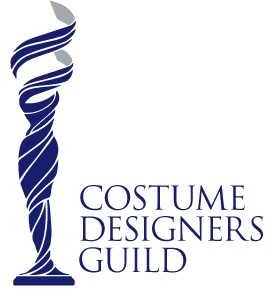 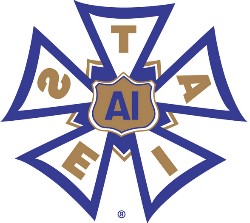 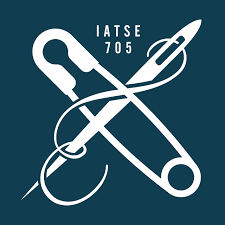 C: 310.745.1583 emilyheymancostumes@gmail.comemilyheyman.comFEATURETitle	Position	Director	Cast/NotesThe Peanut Butter Falcon	Asst. Costume Designer	Mike Schwartz	Shia LaBeouf, Dakota Johnson, John Hawkes Equals	Asst. Costume Designer	Drake Doremus	Kristen Stewart, Nicholas Holt, Jacki Weaver The Town That Dreaded Sundown	Asst. Costume Designer	Alfonso Gomez-Rejon   Addison Timlin, Dennis O’Hare, Gary Cole Showing Roots	Key Costumer	Michael Wilson	Maggie Grace, Uzo Aduba, Elizabeth McGovern Keanu	Set Costumer	Peter Atencio	Jordan Peele, Keegan Michael Key, Method ManEPISODICMother Mary	Costume Designer	Dan Gregor 	Betsy Sodaro, Rachael Bloom (Pilot – CBS)Lady Time	Costume Designer	Rachel Goldenberg	Betsy Sodaro, Kirby Howell-Baptiste (not released)Winks	Asst. Costume Designer	Adam Donald	Molly Austin, Shamikah Martinez (not released)Crossbones	Asst. Costume Designer	Neil Cross (Creator)	John Malkovich, Claire Foy, Richard CoylePen15 S1& S2	Costume Supervisor	Sam Zvibleman	Maya Erskine, Anna Konkle, Taylor NicholsJoe Pera Talks With You S2	Costume Supervisor             Marty Schousboe	Joe Pera, Jo Firestone, Connor O’MalleyTacoma FD S1	Costume Supervisor	Kevin Heffernan	Kevin Heffernan, Steve LemmeThe Exorcist S1	Key Costumer	Jeremy Slater (Creator) Alfonso Herrera, Ben Daniels, Gina DavisCOMMERCIAL    Twenty Twenty		              Costume Designer                    Micho Rutare                Win America Back – PAC, American MemeSHORT FILM (Jameson First Shot - Film Writer’s Competition produced by Dana Brunetti)MUSIC VIDEO Bud Light      Costume DesignerRachel Goldenberg“Ritas Spritz”3M       Costume DesignerRachel Goldenberg“It’s Time”GoDaddy      Costume DesignerJonpaul Douglas“Armless Bowling”Aldi      Costume DesignerPasqual Gutierrez“We Know Moms”Lenovo Yoga Tablet II      Costume DesignerAnthony Pham“Grandma’s Day”Beauty MarkCostume DesignerCameron ThrowerMaggie Gyllenhaal, Conor O’FarrellHomeCostume DesignerKat WoodMaggie Gyllenhaal, Glenn PlummerThe New EmpressCostume DesignerJason PeriniMaggie Gyllenhaal, Roberta BassinJump!Costume DesignerJessica ValentineUma Thurman, Barak HardleyThe GiftCostume DesignerIvan PetukhovUma Thurman, Andrew BowenThe Mundane GoddessCostume DesignerHenco JacobsUma Thurman, Eric Allan KramerLove’s RoutineAsst. Costume DesignerShirlyn WongWillem Dafoe, Linda PorterThe Smile ManAsst. Costume DesignerAnton LanshakovWillem Dafoe, Camille GuatySaving NormanAsst. Costume DesignerHanneke SchutteWillem Dafoe, Nikki DeloachLindsey SterlingCostume DesignerAnthony Pham“Into The Woods”Nico & VinzCostume DesignerPasqual Gutierrez“That's How You Know” feat. Kid Ink & Bebe Rexha